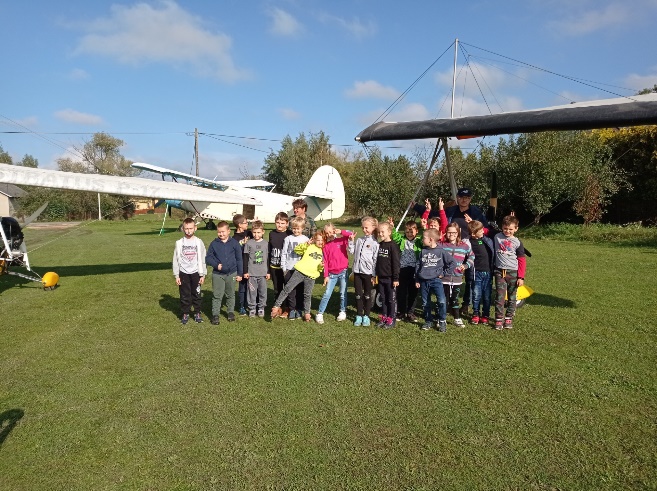 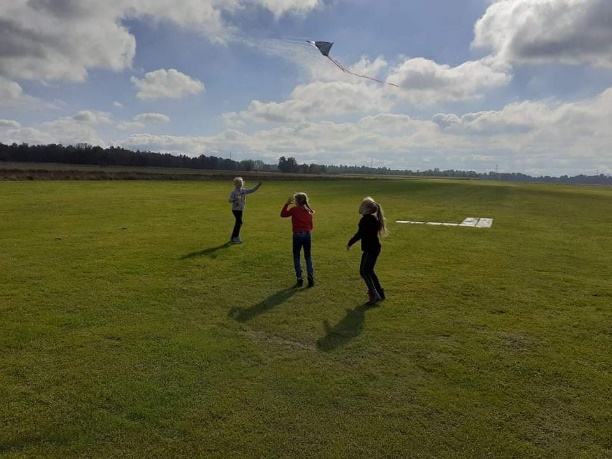 https://spborowa.edupage.org/news/?eqa=d2lkPW5ld3NfTmV3c18xX3AmbmV3c2FyY2hpdmVmPTIwMjEtMTAmb2Zmc2V0X25ld3NfTmV3c18xX3A9MjA%3D#photos:album:1553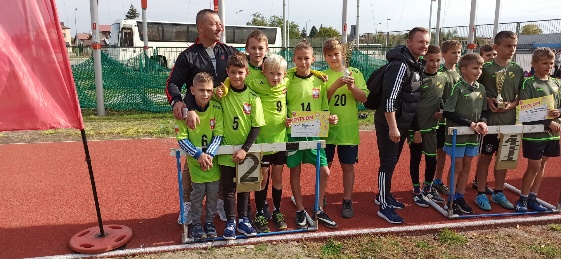 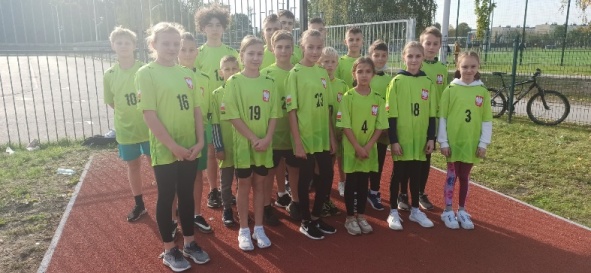 https://spborowa.edupage.org/news/?eqa=d2lkPW5ld3NfTmV3c18xX3AmbmV3c2FyY2hpdmVmPTIwMjEtMTAmb2Zmc2V0X25ld3NfTmV3c18xX3A9MjA%3D#photos:album:1554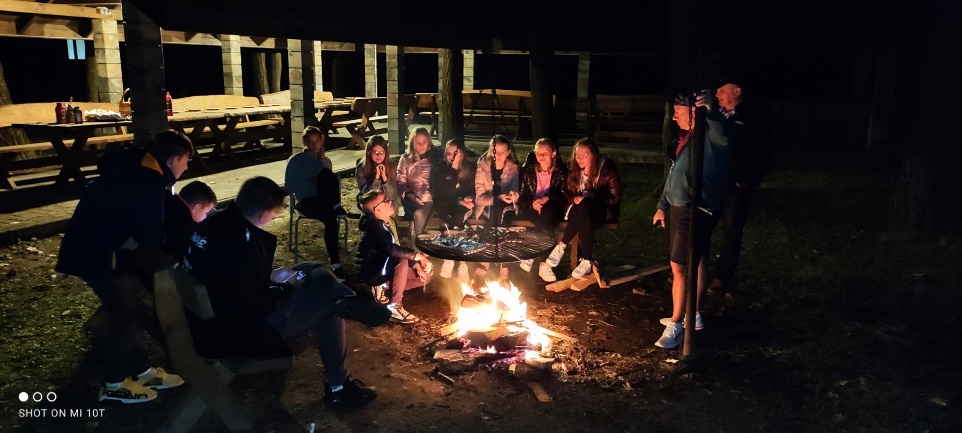 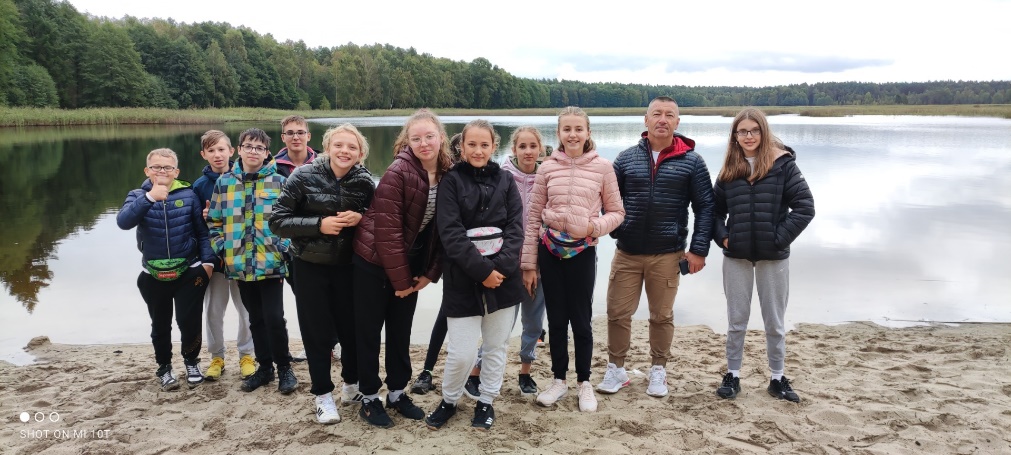 https://spborowa.edupage.org/news/?eqa=d2lkPW5ld3NfTmV3c18xX3AmbmV3c2FyY2hpdmVmPTIwMjEtMTAmb2Zmc2V0X25ld3NfTmV3c18xX3A9MA%3D%3D#photos:album:1555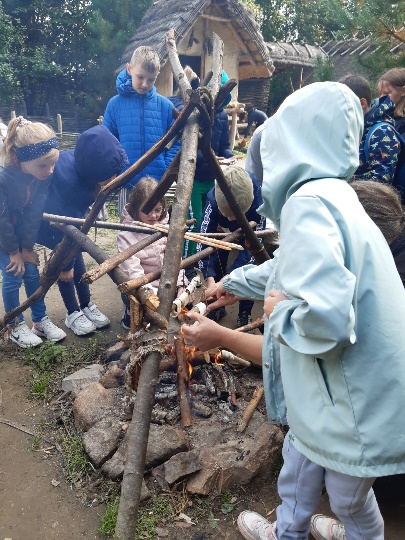 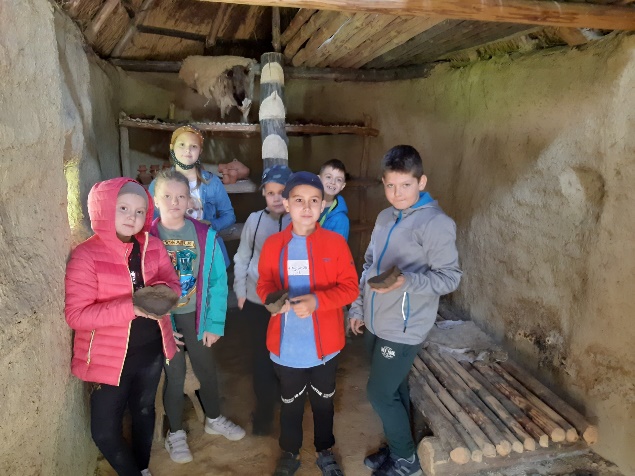 https://spborowa.edupage.org/news/?eqa=d2lkPW5ld3NfTmV3c18xX3AmbmV3c2FyY2hpdmVmPTIwMjEtMTAmb2Zmc2V0X25ld3NfTmV3c18xX3A9MA%3D%3D#photos:album:1556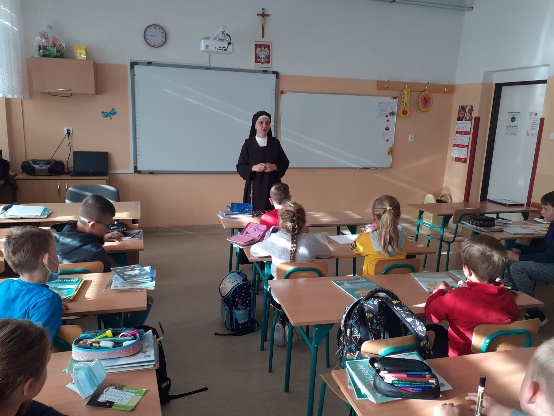 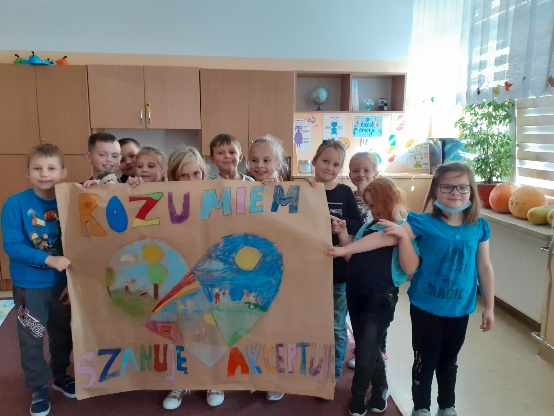 https://spborowa.edupage.org/news/?eqa=d2lkPW5ld3NfTmV3c18xX3AmbmV3c2FyY2hpdmVmPTIwMjEtMTAmb2Zmc2V0X25ld3NfTmV3c18xX3A9MA%3D%3D#photos:album:1563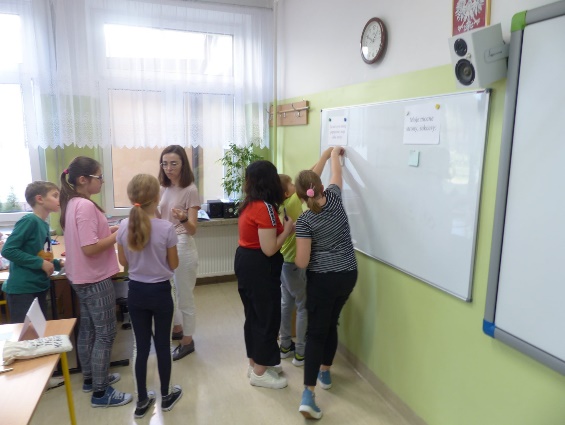 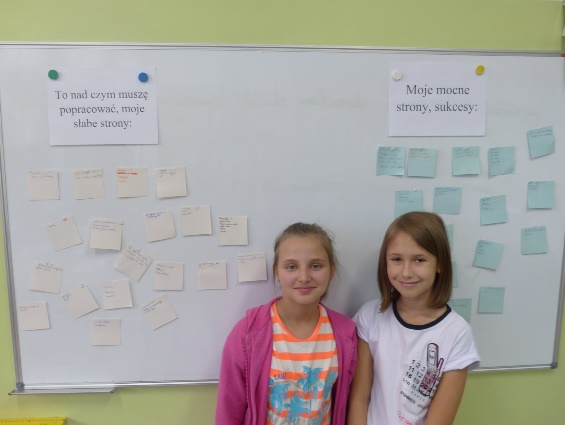 https://cloud7b.edupage.org/cloud?z%3A%2FWr1JDEM5feBmDH0IL%2FMCIMQGSNldEeKXzOG8%2BijETmEEvYjP5VFlZawyLBYXYni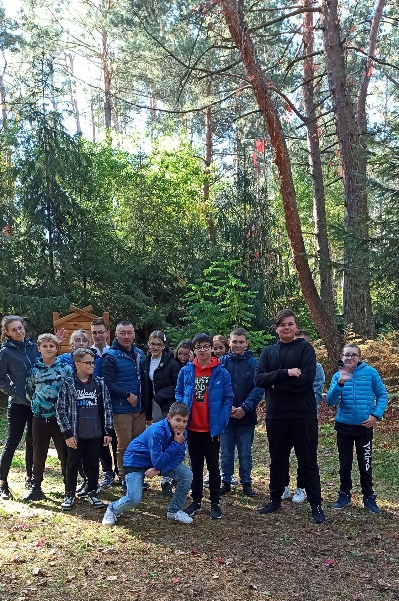 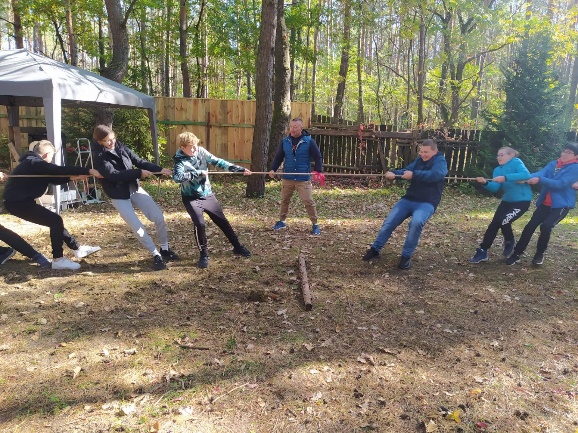 https://spborowa.edupage.org/news/?eqa=d2lkPW5ld3NfTmV3c18xX3AmbmV3c2FyY2hpdmVmPTIwMjEtMTAmb2Zmc2V0X25ld3NfTmV3c18xX3A9MA%3D%3D#photos:album:1558https://spborowa.edupage.org/news/?eqa=d2lkPW5ld3NfTmV3c18xX3AmbmV3c2FyY2hpdmVmPTIwMjEtMTAmb2Zmc2V0X25ld3NfTmV3c18xX3A9MA%3D%3D#photos:album:1560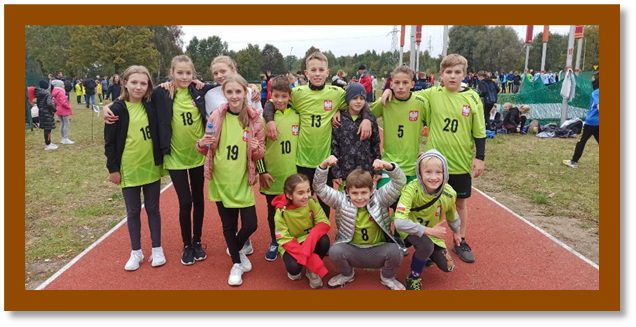 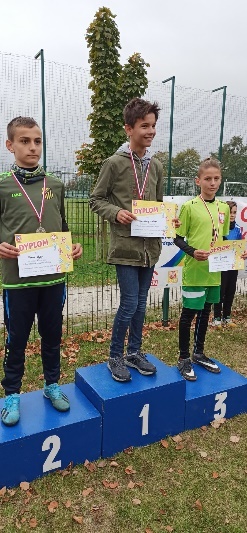 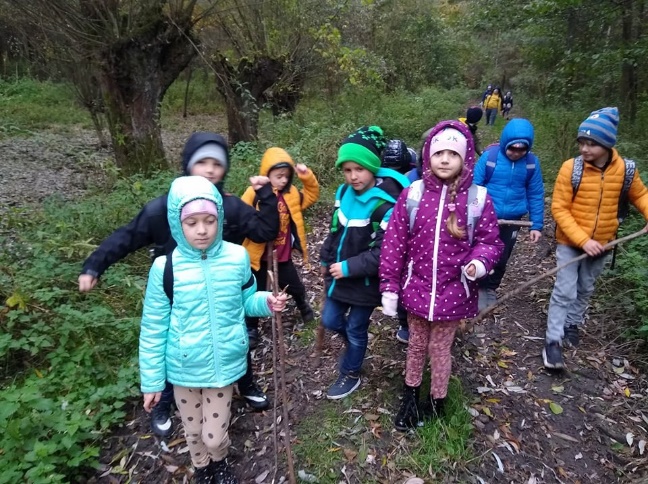 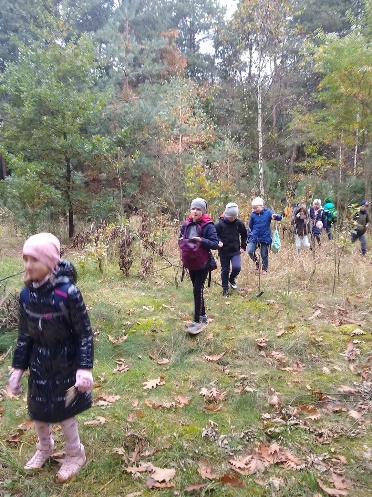 https://spborowa.edupage.org/news/?eqa=d2lkPW5ld3NfTmV3c18xX3AmbmV3c2FyY2hpdmVmPTIwMjEtMTAmb2Zmc2V0X25ld3NfTmV3c18xX3A9MA%3D%3D#photos:album:1561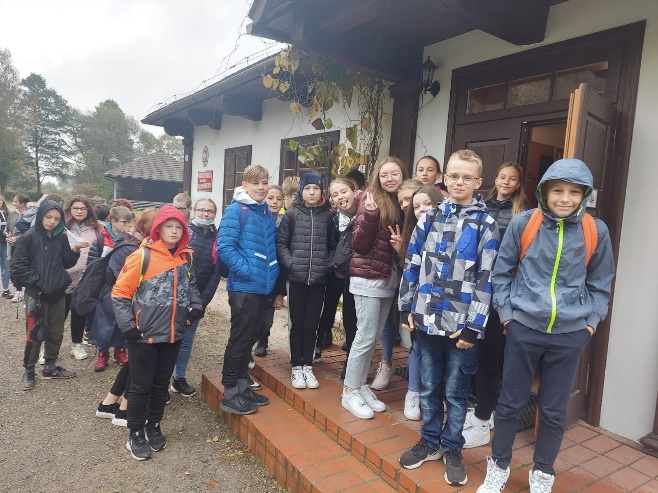 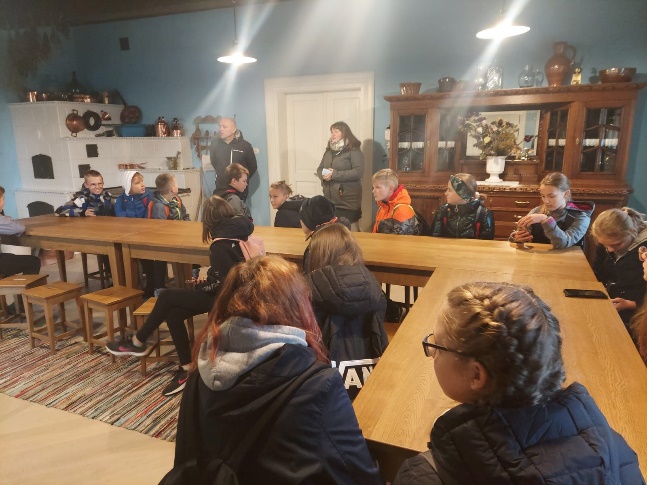 https://spborowa.edupage.org/news/?eqa=d2lkPW5ld3NfTmV3c18xX3AmbmV3c2FyY2hpdmVmPTIwMjEtMTAmb2Zmc2V0X25ld3NfTmV3c18xX3A9MA%3D%3D#photos:album:1566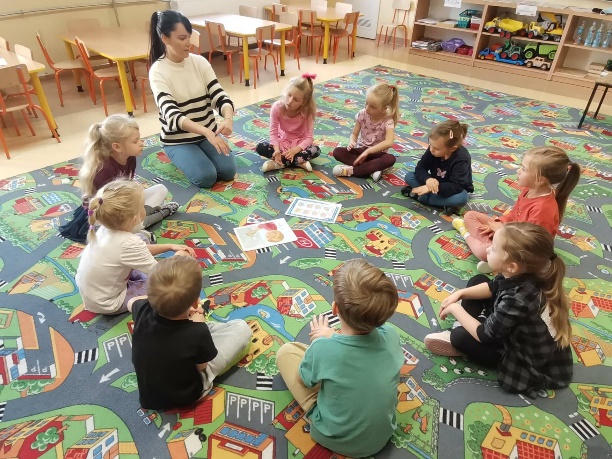 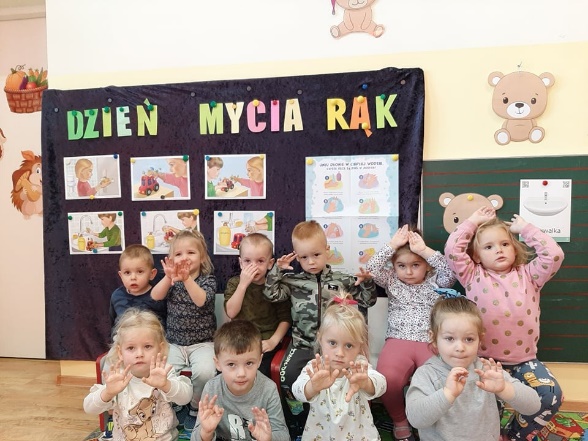 https://spborowa.edupage.org/news/?eqa=d2lkPW5ld3NfTmV3c18xX3AmbmV3c2FyY2hpdmVmPTIwMjEtMTAmb2Zmc2V0X25ld3NfTmV3c18xX3A9MA%3D%3D#photos:album:1568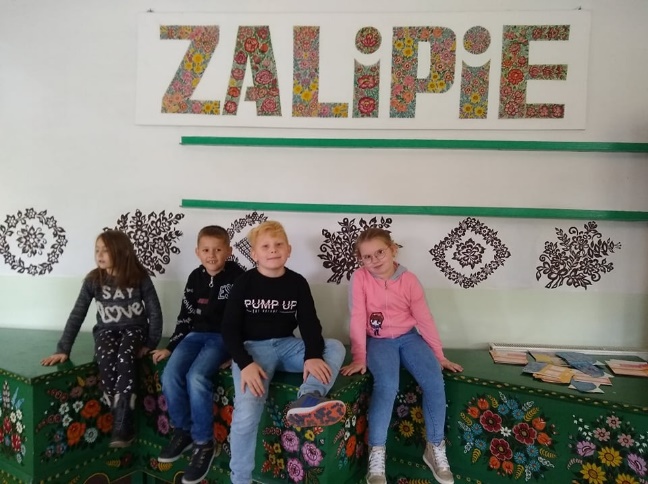 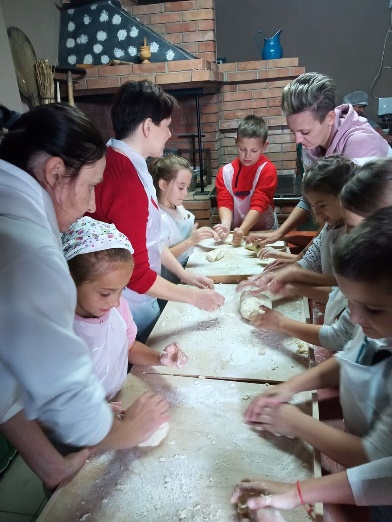 https://spborowa.edupage.org/news/?eqa=d2lkPW5ld3NfTmV3c18xX3AmbmV3c2FyY2hpdmVmPTIwMjEtMTAmb2Zmc2V0X25ld3NfTmV3c18xX3A9MA%3D%3D#photos:album:1567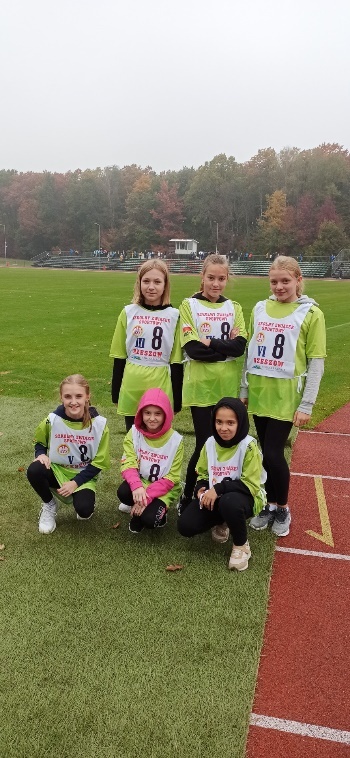 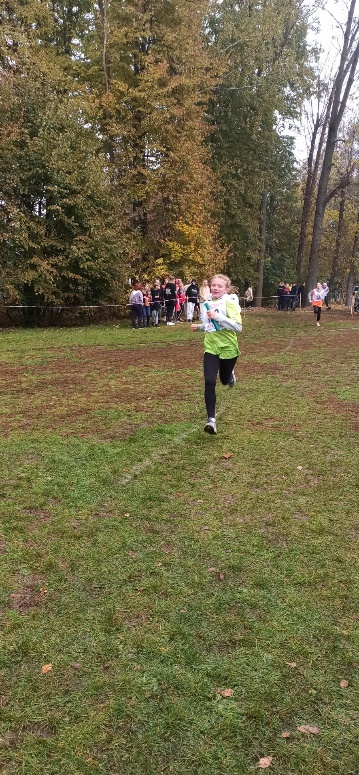 https://spborowa.edupage.org/news/?eqa=d2lkPW5ld3NfTmV3c18xX3AmbmV3c2FyY2hpdmVmPTIwMjEtMTAmb2Zmc2V0X25ld3NfTmV3c18xX3A9MA%3D%3D#photos:album:1570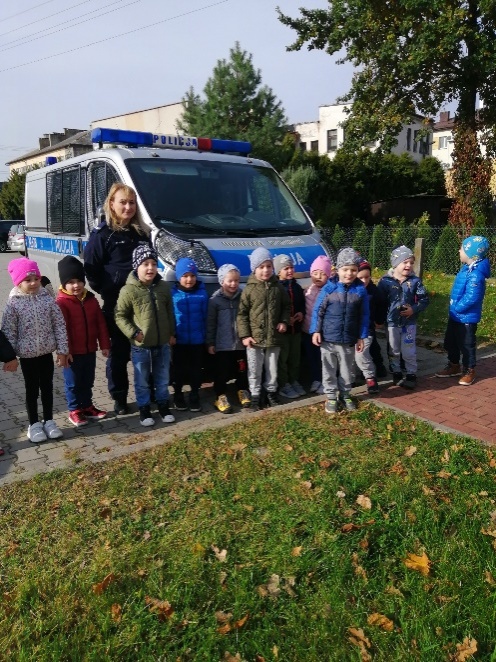 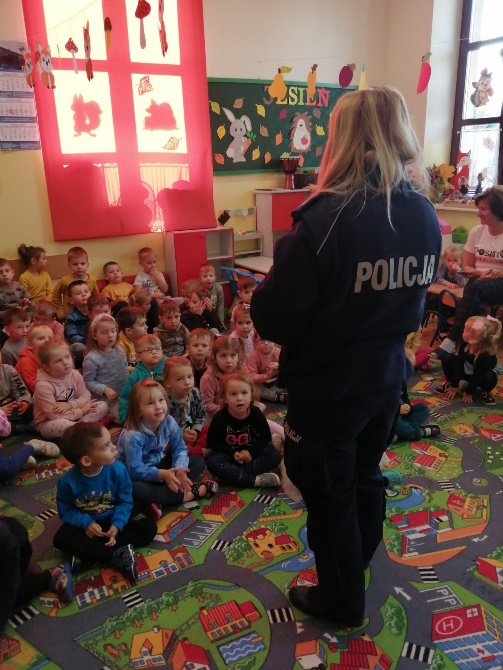 https://cloud1b.edupage.org/cloud?z%3A33DgdQXHulVTMfMKzSYDZrA74C9bqYMwRgEw2%2BkbVtz0ug9DgRUxNjAcX6BqnLEC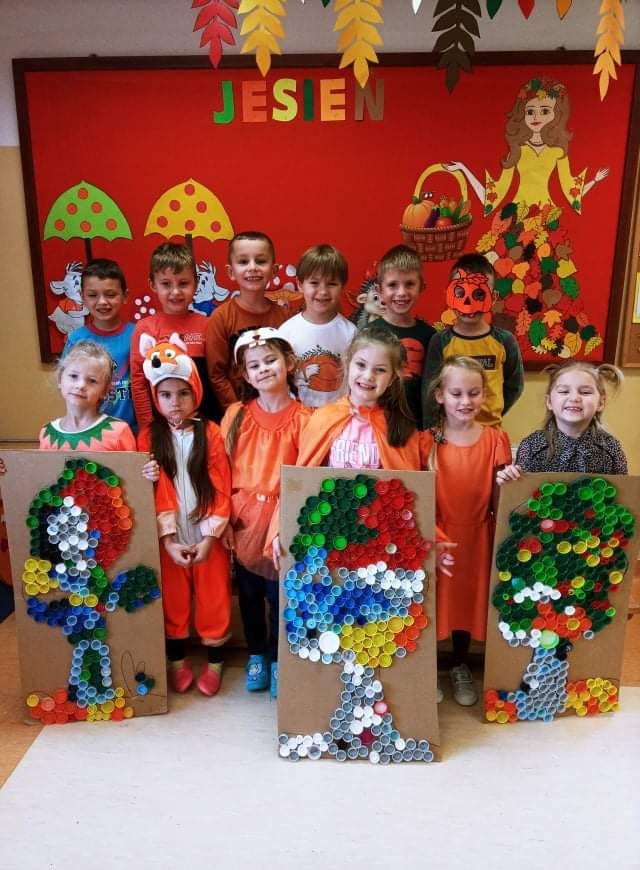 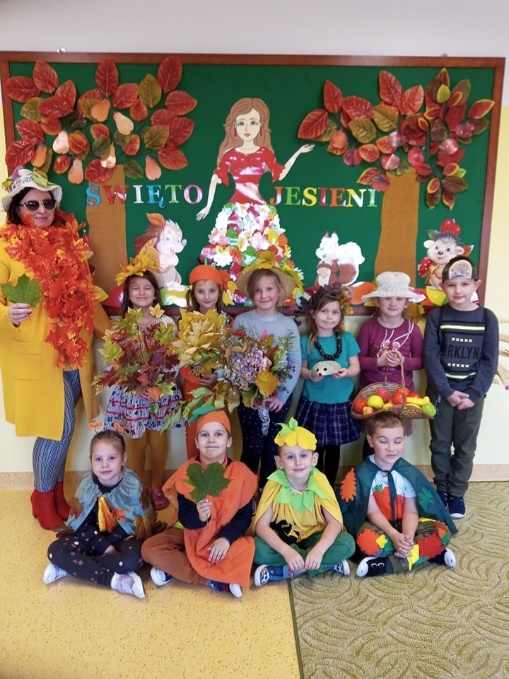 https://spborowa.edupage.org/news/?eqa=d2lkPW5ld3NfTmV3c18xX3AmbmV3c2FyY2hpdmVmPTIwMjEtMTAmb2Zmc2V0X25ld3NfTmV3c18xX3A9MA%3D%3D#photos:album:1573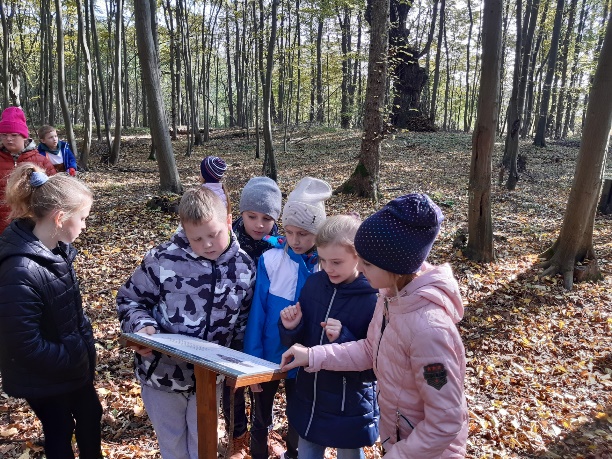 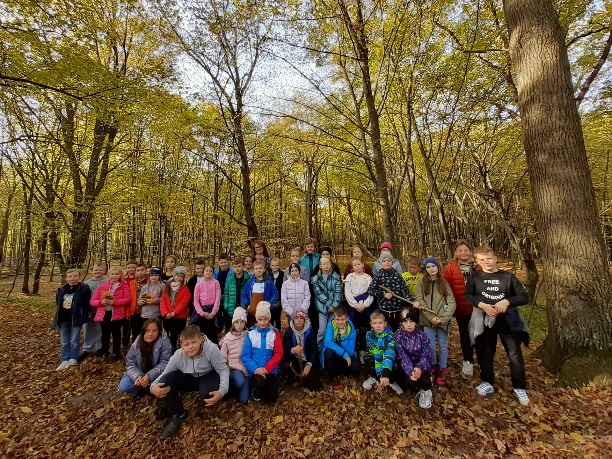 https://spborowa.edupage.org/news/?eqa=d2lkPW5ld3NfTmV3c18xX3AmbmV3c2FyY2hpdmVmPTIwMjEtMTAmb2Zmc2V0X25ld3NfTmV3c18xX3A9MA%3D%3D#photos:album:1571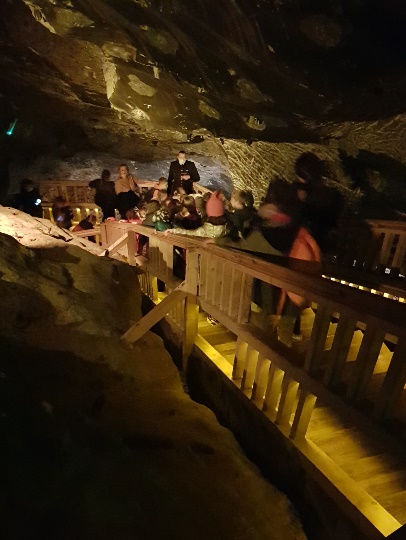 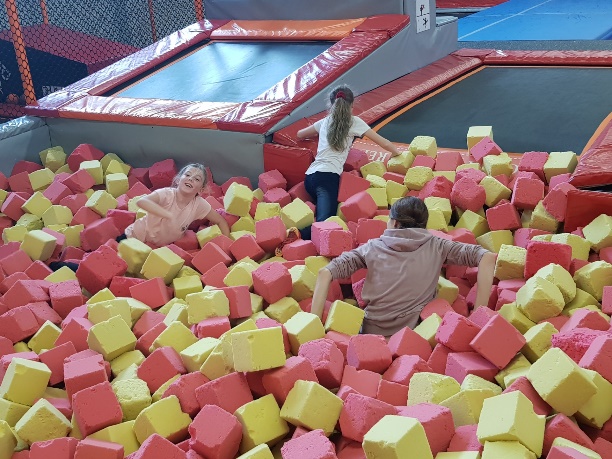 https://spborowa.edupage.org/news/?eqa=d2lkPW5ld3NfTmV3c18xX3AmbmV3c2FyY2hpdmVmPTIwMjEtMTAmb2Zmc2V0X25ld3NfTmV3c18xX3A9MA%3D%3D#photos:album:1578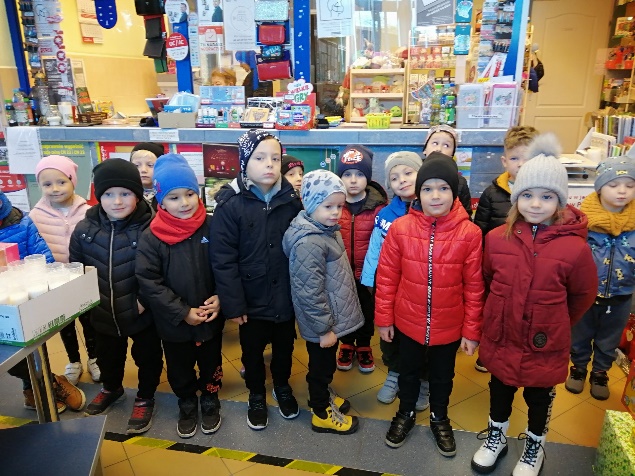 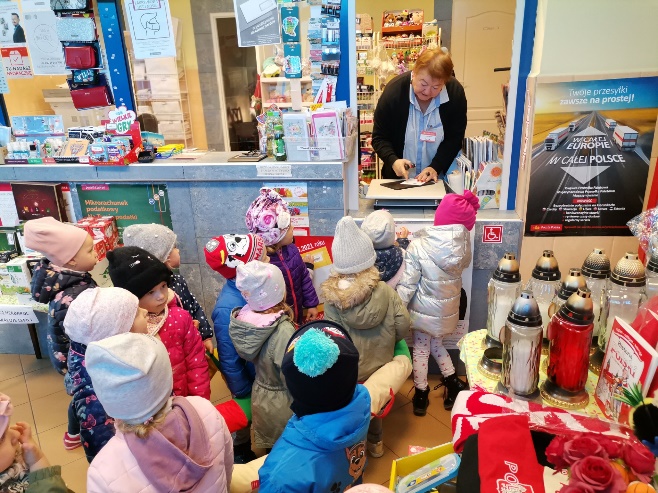 https://spborowa.edupage.org/news/?eqa=d2lkPW5ld3NfTmV3c18xX3AmbmV3c2FyY2hpdmVmPTIwMjEtMTAmb2Zmc2V0X25ld3NfTmV3c18xX3A9MA%3D%3D#photos:album:1579